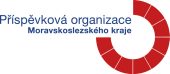 Střední škola, Základní škola a Mateřská škola, Karviná, příspěvková organizaceKomenského 614/2, 735 06 Karviná – Nové Město Hodnocení akceDěti z oddělení školní družiny a tříd základní školy speciální na pracovišti školy na ulici Komenského se zapojily do výroby dárečků pro seniory. Dne 12. 5. 2022 se vypravily do Domova pro seniory SLEZSKÉ HUMANITY, o.p.s. v Karviné - Mizerově na návštěvu, aby zhotovené dárky předaly. Děti obdarovaly každého seniora dárečkem a svým vystoupením jim zpříjemnily čas. Obyvatelům domova moc děkujeme za milé chvíle a určitě mezi ně v příštím školním roce opět přijdeme. Už teď se těšíme.Zapsal: Mgr. Igor Malík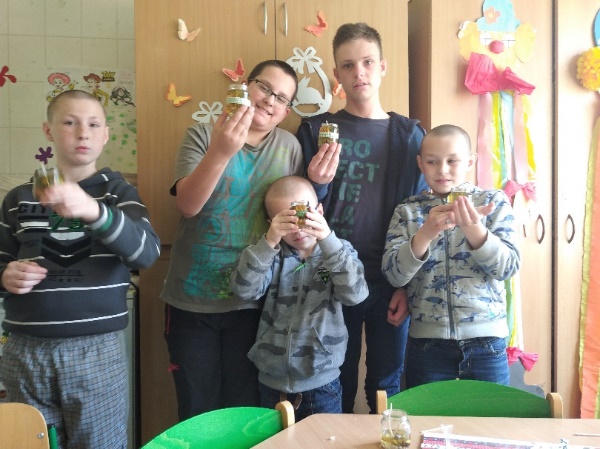 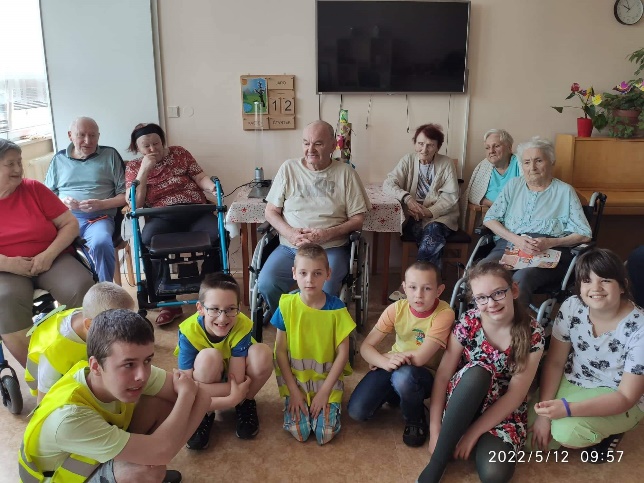 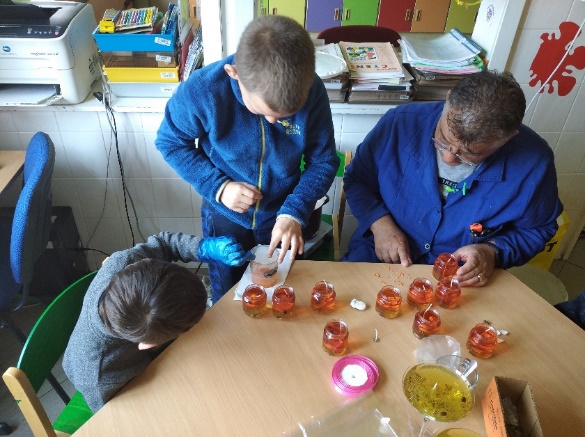 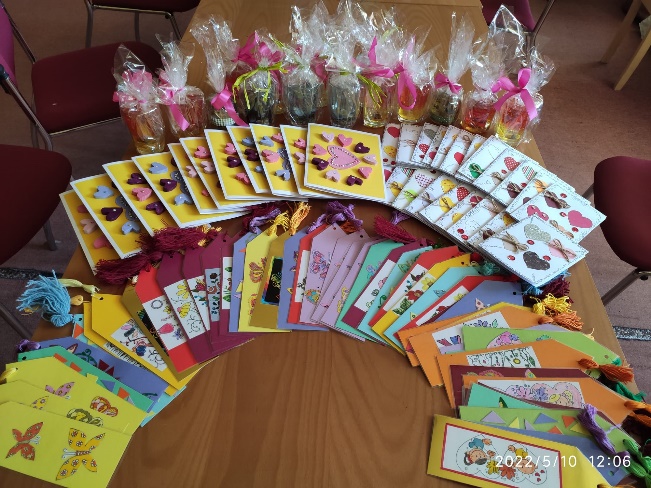 